ПРИЛОЖЕНИЕ 1Методическое обеспечение обследования устной и письменной речи младших школьников.Пояснительная запискаПовышение эффективности и качества обучения учащихся нашей школы предполагает своевременное выявление, предупреждение и устранение имеющихся у некоторых из них недостатков устной и письменной речи.Цель: отслеживание динамики речевого развития ребёнка и оценки эффективности коррекционного воздействия.В процессе обследования необходимо поддерживать положительный настрой в контакте с ребёнком. Категорически не допускаются какие-либо комментарии или оценки со стороны логопеда, обращённые не только к родителям, но и к коллегам.Обследование уровня развития речи проводится по следующим параметрам:состояние артикуляционного аппарата и звукопроизношениясформированность фонематических процессов;состояние лексико-грамматического строя;состояние связной речи;сформированность навыка письма;сформированность навыка чтения.. Анализ нарушений устной речи может быть рассмотрен с позиций системного строения речевой деятельности и с учетом принципа развития.Установление в процессе обследования уровня сформированности языковых средств позволяет определить:А) ограничивается ли дефект речи только несформированностью   произношения;Б) распространяется ли он на всю звуковую сторону речи (звукопроизношение и фонематические процессы);В) охватывает ли дефект основные компоненты речевой системы  (звуковую сторону речи и лексико-грамматический строй).Сопоставление характера недостатков произношения с уровнем развития фонематических процессов, лексического запаса, грамматического строя позволяет уточнить роль дефектов произношения в общей картине нарушения устной речи. Так, если недостатки произношения проявляются только в виде искаженного произношения отдельных (или нескольких) звуков, то в подавляющем большинстве случаев это указывает на изолированный фонетический дефект. Это означает, что данный ребенок к школьному возрасту в силу ряда причин не успел приспособить артикуляционный уклад к произношению определенных звуков в фонетической системе языка, носителем которого он является. Формирование фонематических процессов при этом не задерживается; на их базе своевременно развиваются спонтанные предпосылки к овладению анализом и синтезом звукового состава. В дальнейшем ребенок свободно овладевает письмом и чтением и полностью усваивает программу обучения в целом.С другой стороны важен подход к диагностике недостатков  произношения в тех случаях, когда они проявляются преимущественно в виде смешения и замены различных оппозиционных звуков (по акустическим и артикуляционным признакам). Поскольку подобный характер нарушения произношения является показателем недоразвития фонематических процессов, то у детей обязательно должен быть выявлен уровень их сформированности. У таких детей замедленно и с определенными проблемами формируются спонтанные предпосылки к анализу и синтезу звукового состава слова, что серьезно затрудняет обучение грамоте, а затем и родному языку в целом.Процесс письма в норме осуществляется на основе достаточного уровня сформированности определённых речевых и неречевых функций: слуховой дифференциации звуков, правильного их произношения, языкового анализа и синтеза, сформированности лексико-грамматической стороны речи, зрительного анализа и синтеза, пространственных представлений. Несформированность какой-либо из указанных функций может вызвать нарушение процесса овладения письмом, дисграфию.Дисграфия (нарушение письма) составляет значительный процент среди других нарушений речи, встречающихся у учащихся с ОВЗ нашей школы. Она является серьезным препятствием в овладении учениками грамотой на начальных этапах обучения, а на более поздних – в усвоении грамматики родного языка. В процессе обследования обязательно следует учитывать не только то, чем ребёнок пока не владеет, но и имеющиеся у него возможности.Некоторые учителя считают дисграфические ошибки нелепыми, вызванными личностными качествами учеников: неумением слушать объяснение учителя, невнимательностью при письме, небрежным отношением к работе и т.п. На самом деле в основе подобных ошибок лежат более серьезные причины: несформированность фонетико-фонематической и лексико-грамматической сторон речи. Так, пропуски, перестановки букв, слогов обусловлены несформированностью фонематического восприятия и связанного с ним анализа и синтеза слова.Несформированность фонематического слуха приводит к тому, что учащиеся не различают фонем родного языка. На письме это выражается в виде их смешения и замены букв, а также неумение правильно применять при письме некоторые грамматические привила. Так, некоторые ученики не чувствуют ударную гласную и поэтому затрудняются в определении безударной и в подборе проверочного слова, допускают ошибки в подборе проверочного слова на оглушение согласных. Даже подобрав правильно проверочное слово, ребенок допускает ошибку. Знание правил им не помогает. Много ошибок в написании предлогов, приставок и союзов.Отставание в развитии лексико-грамматической стороны речи приводит к аграмматизму. На письме это выражается в виде неправильного согласования и управления различных частей речи. Учащиеся не умеют согласовывать прилагательные с существительными в роде, числе и падеже и существительные с числительными в числе, неправильно выбирают падежные формы существительных в словосочетаниях глагол +существительное, например. Дети не чувствуют интонационной и смысловой законности предложения, поэтому не могут правильно на письме обозначить границу предложения, как следствие, не применяют правильно постановки точки в конце предложения и написания заглавной буквы в начале.Бедность словарного запаса, неумения выразить свою мысль в виде распространенного предложения, непонимания причинно-следственных связей приводит к тому, что учащиеся на более поздних этапах обучения не умеют писать изложения и сочинения.Одна из главных задач логопеда – правильно определить причины, лежащие в основе нарушения письма, поскольку от этого зависят методы и продолжительность коррекционной работы.Все выявленные ошибки в письме необходимо тщательно проанализировать.Необходимо также отделить истинную дисграфию от неправильного письма, вызванного целым рядом причин, но не обусловленного речевым недоразвитием. К таким причинам можно отнести следующие: недостаточное усвоение школьной программы по русскому языку, педагогическая запущенность, влияние двуязычия.Необходимо изучить ошибки в различных видах письменных работ: списывание, письмо под диктовку, творческие работы. До настоящего времени нет единого понимания, в каком возрасте или на каком этапе школьного обучения, а также при какой степени проявления нарушения можно диагностировать у ребёнка наличие дисграфии. Поэтому разделение понятий «затруднения в овладении письмом» и «дисграфия», понимается как стойкое нарушение у ребёнка процесса реализации письма на этапе школьного обучения, когда владение «техникой» письма считается завершённым, более корректно.Существенной для диагностики дисграфии представляется её дифференциация с позиции развития дефекта, предложенная С.Ф.Иваненко (1984). Автор выделила следующие четыре группы нарушений письма с учётом возраста детей, этапа обучения грамоте, степени выраженности нарушений и специфики их проявлений.1. Трудности в овладении письмом. Показатели:нечёткое знание букв алфавита; сложности при переводе звука в букву и наоборот, при переводе печатной графемы в письменную; трудности звуко-буквенного анализа и синтеза; чтение отдельных слогов с чётко усвоенными печатными знаками; письмо под диктовку отдельных букв. Диагностируется в первом полугодии первого года обучения.2. Нарушения формирования процесса письма.Показатели:смешения письменных и печатных букв по различным признакам; Трудности в удержании и воспроизведении смыслового буквенного ряда; затруднения при слиянии букв в слоги и слиянии слогов в слово; списывание письменными буквами с печатного текста уже осуществляется, но самостоятельное письмо находится в стадии формирования. Типичные ошибки в письме: написание слов без гласных, слияние нескольких слов или же их расщепление. Диагностируется во втором полугодии первого и начале второго года обучения.3.Дисграфия.Показатели: стойкие ошибки одного или разных видов. Диагностируется во втором полугодии второго года обучения.4. Дизорфография. Показатели: неумение применять в письме орфографические правила по школьной по школьной программе за соответствующий период обучения; большое количество орфографических ошибок в письменных работах. Диагностируется на третьем году обучения.Исследование состояния артикуляционного аппарата и звукопроизношенияИсследование артикуляционной моторикиИнструкция: смотри внимательно и повторяй за мной движения.губы в улыбке;язык «лопаткой» — широкий, распластанный язык непод­вижно лежит на нижней губе, рот приоткрыт;язык «иголочкой» — узкий язык с заостренным кончиком выдвинут изо рта, рот приоткрыт;«маятник» — рот открыт, язык высунут наружу и равно­мерно передвигается от одного уголка рта к другому;чередование движений губ: «улыбка» — «трубочка».Для того чтобы оценить выполнение артикуляционных движений, нужно попросить ребенка удерживать органы речи в нужном положении 3-5 секунд; последние три упражнения необходимо выполнить по 4-5 раз. Во время выполнения ребенком артикуляционных упражнений следует обращать внимание на их объем, темп выполнения, точность конфигурации, симметричность, наличие синкинезий, т.е. сопутствующих непроизвольных движений (например, при выполнении упражнения «маятник» нередко наблюдаются сопутствующие движения подбородка, реже — головы или глазных яблок вслед за языком, синкинезий могут отмечаться и со стороны моторики рук), гиперкинезов, т.е. насильственных движений в мышцах речевого аппарата, усиленного слюноотделения, тремора органов речи, т.е. дрожания языка или губ, а так­же посинения артикуляционных органов или носогубного треугольника.Исследование звукопроизношенияИнструкция: повторяй за мной слова:собака — маска — носсено — василек — высьзамок — коза    зима — магазинцапля — овца — палецшуба — кошка — камышжук — ножищука — вещи — лещчайка — очки — ночьрыба — корова — топоррека — варенье — дверьлампа — молоко — поллето — колесо — сольПри необходимости можно уточнить произношение других согласных звуков (Б, П, Д, Т, Г, К, X) и И. В целях экономии времени фразы и тексты с проверяемыми звуками на этом этапе не предъявляются, т.к. возможность уточнить произношение звука в разных позициях и при разной степени самостоятельности речи представляется в ходе дальнейшего обследования.Необходимо разделить все звуки на пять групп: первые четыре — это наиболее часто подвергающиеся нарушениям согласные (1 группа — свистящие С, СЬ, 3, ЗЬ, Ц; 2 — шипящие Ш, Ж, Ч, Щ; 3 — Л, ЛЬ; 4 — Р, РЬ) и пятая группа — остальные звуки, дефектное произношение которых встречается значительно реже: задненебные звуки Г, К, X и их мягкие варианты, звук И, случаи дефектов озвончения, смягчения редкие нарушения произношения гласных звуков).Состояние дыхательной и голосовой функции.В ходе диагностики отмечаются характеристики голоса:громкость (нормальный, тихий, чрезмерно громкий);наличие или отсутствие носового оттенка;модуляция глосса (наличие или отсутствие монотонности).Особенности динамической стороны речи.В ходе диагностики отмечаются особенности динамической стороны речи:темп (нормальный, быстрый, медленный);правильность употребления пауз.Критерии оценки параметров исследование состояния артикуляционного аппарата и звукопроизношенияКритерии оценки артикуляционной моторики:1 балл - объем артикуляционных движений ограничен.2 балла - неполный объем артикуляционных движений, неточное выполнение статических упражнений.3 балла - статические артикуляционные упражнения выполняет в полном объеме, при выполнении динамических испытывает затруднения.4 балла - строение и подвижность органов артикуляции без особенностей.Критерии оценки звукопроизношения1 балл - нарушение нескольких групп звуков.2 балла - недостаточное произношение одной группы звуков, изолированное произношение всех групп, но при речевой нагрузке - общая смазанная речь.3 балла - звуки в речи присутствуют, но наблюдается нарушения дифференциации звуков.4 балла - звукопроизношение в норме.Критерии оценки состояния дыхательной и голосовой функции.1 балл - Грубые нарушения физиологического и речевого дыхания и голоса;2 балла - тип физиологического дыхания: верхнеключичное, объем дыхания недостаточный, продолжительность речевого выдоха не соответствует возрастной норме, голос тихий или громкий, немодулированный;3 балла - тип физиологического дыхания: смешанный или диафрагмальный, объем дыхания достаточный, продолжительность речевого выдоха не соответствует возрастной норме, голос нормальной силы, модулированный;4 балла - тип физиологического дыхания: смешанный, объем дыхания достаточный, продолжительность речевого выдоха соответствует возрастной норме, голос нормальный, тихий или громкий, модулированный.Критерии оценки особенностей динамической стороны речи.1 балл – очень быстрый или очень медленный темп речи, отсутствие понижения голоса к концу предложения;2 балла – умеренный или замедленный темп, нерегулярность пауз и интонаций конца предложений;3 балла – незначительные отклонения;4 балла – темп речи, правильность употребления пауз соответствуют возрастной норме.Максимальный балл по итогу обследования состояния артикуляционного аппарата и звукопроизношения может составлять 4 балла (высчитывается средний балл по обследуемым областям – артикуляционная моторика, звукопроизношение; состояние дыхательной и голосовой функций, динамической стороны речи).Исследование состояние сформированности фонематических процессовИсследование фонематическоговосприятия.Инструкция: повтори за мной цепочки слогов.па – па – бапа – ба – па – па са – ша – за – жа са –за –ца - за Исследование фонематического анализа.Инструкция: определи место звука в слове (начало, середина, конец) в словах:сад, фокус,лиса.Инструкция: скажи, какой звук ты слышишь в начале слова сани? после звука с? после звука а? после звук н?Инструкция: скажи, сколько звуков в слове мак, мука, комок.Исследование фонематического синтеза.Инструкция: составь слова из звуков, данных в нормальной последовательности: саддомрукапочкаСоставь слова из звуков, данных в нарушенной последовательности:М-о-со-л-бу-ш-а-ба-м-р-к-аИсследование языкового анализа и синтеза.Инструкция: определи количество слогов в слове слон, стена, молоток.Инструкция: определи количество слов в предложенииНаступила осень.Осенью часто льют дожди.Из леса вышел старик с большой корзиной.Критерии оценки параметров исследование состояния фонематических процессовКритерии оценки фонематического восприятия1 балл – отказ от выполнения, неправильное воспроизведение пробы;2 балла – неточное воспроизведение обоих членов пары с перестановкой слогов, их заменой и пропусками;3 балла – первая параученик воспроизводится правильно, второй уподобляется первому (ба - па - ба - па);4 балла – точное и правильное воспроизведение в темпе предъявления.Критерии оценки фонематического анализа1 балл – допущено три и более ошибок;2 балла – допущено две ошибки;3 балла – допущена одна;4 балл –безошибочное выполнение задания.Критерии оценки фонематического синтеза1 балл – допущено три и более ошибок;2 балла – допущено две ошибки;3 балла – допущена одна;4 балла–безошибочное выполнение задания.Критерии оценки языкового анализа и синтеза1 балл – допущено три и более ошибок;2 балла – допущено две ошибки;3 балла – допущена одна;4 балла–безошибочное выполнение задания.Максимальный балл по итогу обследования состояния фонематических процессов может составлять 4 балла (высчитывается средний балл по обследуемым областям – фонематическое восприятие, фонематический анализ, синтез, языковой анализ и синтез).Исследование состояние лексико-грамматического строяИнструкция: послушай предложение и постарайся повторить его как можно точнее. •    Птичка свила гнездо.		•    В саду было много красных яблок.	•   Дети катали из снега комки и делали снежную бабу.•    Петя сказал, что он не пойдет гулять, потому что холодно.•    На зеленом лугу, который был за рекой, паслись лошади. Предложение читается до первого воспроизведения (1-2 раза).Инструкция: я буду называть предложения, и если в некоторых из них будут ошибки, постарайся их исправить.•Собака вышла в будку.	•По морю плывут корабль.   •Дом нарисован мальчик.•Хорошо спится медведь под снегом.	•Над большим деревом была глубокая яма.Инструкция: я назову слова, а ты постарайся составить из них предложение.•   мальчик, открывать, дверь		•сидеть, синичка, на, ветка	•    груша, бабушка, внучка, давать	• Витя, косить, трава, кролики, для	•   Петя, купить, шар, красный, мама Слова предъявляются до первого ответа.Инструкция: сейчас я прочитаю предложение, а ты постарайся вставить слово, которое в нем пропущено.•   Лена наливает чай ... чашки.	•   Почки распустились ... деревьях.•    Птенец выпал ... гнезда.		•   Щенок спрятался ... крыльцом.	•    Пес сидит ... конуры.В связи с трудностью этого задания использовать два вида помощи: 1-й — стимулирующая («Неверно, подумай еще!»); 2-ой — в виде вопроса к пропущенному предлогу (Наливает чай куда?).Инструкция: один — дом, а если их много, то это — дома,а много чего? — Домов.•   один — стол, а много — это…			один — стол, а много чего? —•   стул —						стул —•   окно —						окно —•звезда —						звезда —•ухо —						ухо —Инструкция: у кошки — котята, а у... •    козы —	собаки —		•   волка —              курицы —   утки —свиньи —           •  лисы —               коровы —		льва —                  овцы —Инструкция: кукла из бумаги — бумажная.•    шляпка из соломы —			кисель из клюквы —•    горка изо льда —				салат из моркови —•    варенье из вишни —			суп из грибов —•    варенье из яблок —			лист дуба —•    варенье из сливы —        		 лист осины —Инструкция: если днем жара, то день — жаркий, а если...мороз —		солнце —		•   снег —	ветер —	дождь —Инструкция: у собаки лапа собачья, а у...кошки —		волка —	льва —			медведя —			лисы —			Критерии оценки состояния лексико-грамматического строя1 балл – речь резко аграмматичная, активный словарь ограничен обиходно-бытовой тематикой;2 балла – допускает большое количество ошибок при словоизменении и словообразовании, владеет простыми обобщающими понятиями, в речи в основном использует существительные и глаголы;3 балла – допускает небольшое количество ошибок при словообразовании и словоизменении, использует все части речи, но не всегда точно использует простые предлоги, испытывает трудности при подборе синонимов;4 балла - грамматический строй и словарный запас близки к возрастной норме.Исследование состояния связной речиИнструкция: посмотри на эти картинки,  постарайся разложить их по порядку и составь рассказ.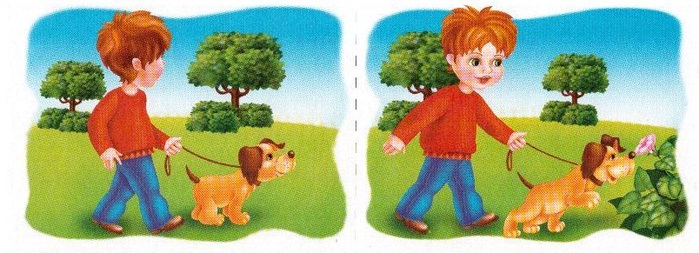 Критерии оценки состояния связной речи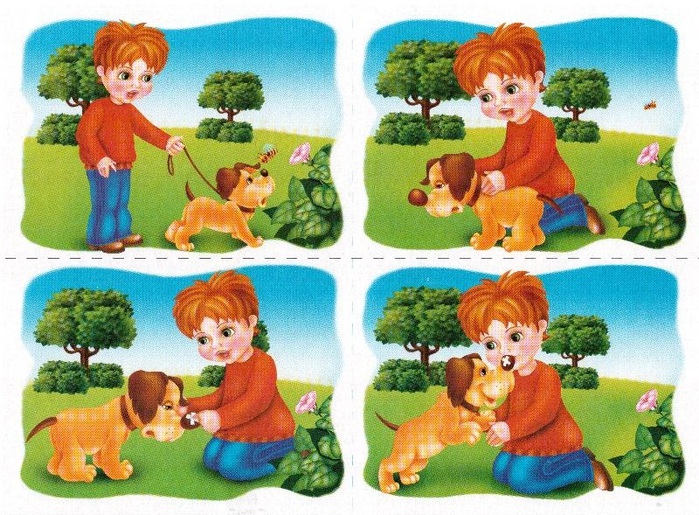 1 баллов — отсутствует описание ситуации,грамматически рассказ не оформлен,задание недоступно даже при наличии помощи;2 балла — выпадение смысловых звеньев, существенное искажение смысла, либо рассказ не завершен; наблюдаются аграмматизмы, стереотипность оформления, неадекватное использование лексических средств;раскладывание картинок и составление рассказа по наводящим вопросам;3 балла — допускаются незначительное искажение ситуации, неправильное воспроизведение причинно-следственных связей, нет связующих звеньев;рассказ составлен без аграмматизмов, но наблюдаются стереотипность оформления, единичные случаи поиска слов или неточное словоупотребление;картинки разложены со стимулирующей помощью, рассказ составлен самостоятельно;4 балла — рассказ соответствует ситуации, имеет все смысловые звенья, расположенные в правильной последовательности; рассказ оформлен грамматически правильно с адекватным использованием лексических средств; самостоятельно разложены картинки и составлен рассказ.Максимальный балл по итогу обследования состояния связной речи может составлять 4 балла.Исследование сформированности навыка письмаОбследование письма Нейропсихологическая диагностика, обследование письма и чтения младших школьников. Под редакцией Т. В. Ахутиной, О. Б. Иншаковой. Методическое пособие. Творческий центр «Сфера» . М. , 2008.Методика предназначена для выявления нарушений письма у младших школьников. Обследование осуществляется с помощью выполнения следующих видов работ: слухового диктанта, списывания с печатного и рукописного текстов.Специфика данной методики: одни и те же контрольные задания предлагаются для выполнения детям дважды. Учащиеся выполняют их как в конце учебного года, так и в начале следующего года при переходе в следующий класс. Материал, используемый для обследования в конце 1 класса, дается еще раз в начале 2 класса и т. д. Таким образом отслеживается возрастание или убывание ошибок, допущенных учениками на начало, середину и конец учебного года.Контрольные тексты1 класс (конец обучения)ДиктантГрозаСтоит тёплый летний день. По небу плывёт большая туча. Вот ударил сильный гром. На землю упали первые капли. Полил дождик. Куда бежать? Вася и Юля укрылись под навесом.30 слов, 82 согласных, 59 гласных, 5 мягких знаков, 13 кластеров в словах.Списывание (с печатного текста)ЁжикТёплые лучи разбудили лес. От старой ели легла тень. Вылез тощий Ёжик. Он стал искать пищу.18 слов, 47 согласных, 37 гласных, 2 мягких знака, 7 кластеров в словах.Списывание (с рукописного текста)ЖуравльЖил на болоте журавль. Он построил избушку. Журавлю стало скучно жить одному. Он позвал в гости цаплю.19 слов, 57 согласных, 39 гласных, 2 мягких знака, 14 кластеров в словах.2 класс (конец обучения)ДиктантКувшинкиНа далёком лесном озере расцвели чудесные кувшинки. Их стебелёк был высоко поднят над водой. На стебельке виднелся большой круглый цветок. Он был очень красив на фоне тёмной воды. Как золотой шарик рядом с большими зелёными тарелками листьев. Высокие сосны любовались красивыми цветами. Словно золртые кораблики плывут по гладкой воде озера.54 слов, 173 согласных, 121 гласная, 6 мягких знаков, 30 кластеров в словах.Списывание (с печатного текста)Цветёт черёмухаПод лучами майского солнышка всё быстро растёт. Отцвели лёгкие белые подснежники. В лугах развернулся пёстрый ковёр из трав и листьев. Налились на черёмухе бутоны. Приятным ароматом повеяло то дерева. Утром грянули холода. Утренний туман не поднялся колечком с лесной полянки. Он замер и лёг инеем на землю. Тишина в лесу.53 слова, 165 согласных, 121 гласных, 2 мягких знака, 29 кластеров в словах.Списывание (с рукописного текста)ЛягушкаЖила-была на свете лягушка. Она сидела в болоте и ловила комаров и мошек. Однажды она сидела на сучке, высунувшись из воды. Лягушка наслаждалась тёплым мелким дождиком. Дождик моросил по её лакированной спинке. Вдруг тонкий звук раздался в воздухе. Это были утки. Они спустились в болото. Лягушка спряталась.50 слов, 151 согласных, 113 гласных, 4 мягких знаков, 29 кластеров в словах.3 класс (конец обучения)ДиктантЛетоКоротка летняя ночь. Заиграл первый луч солнца. Подул ветерок. Зашелестели листики. Всюду проснулась жизнь. На зелёный лужок прилетели пчёлы. Жужжат, торопятся к цветам мохнатые шмели. К лесной опушке слетаются птицы . Звенят в воздухе и радостные песенки. Прибегают на полянку лесные зверьки. Слышны разные звуки, шорохи, голоса. Вот белочка в рыжей шубке сделала лёгкий прыжок и оказалась на вершине сосенки. Ёжик пробежал в своё жилище. Хлопочут усердные воробьи.68 слов, 227 согласных, 157 гласных, 6 мягких знаков, 47 кластеров в словах.Списывание (с печатного текста)Мышь-малюткаМышь-малютка – самый маленький грызун в лесу. Весит она всего несколько граммов. Шёрстка у неё коричневая, глазки чёрные, грудка белая. Мышка-малютка ловко лазает по высоким стеблям, листьям, кустам. В высокой траве зверёк сплетает из травинок чудесное гнёздышко-шалашик. Оно подвешено на стебельке высоко над землёй. Не страшен мышке ветер и мороз. Утеплила она гнёздышко внутри мягкими былинками. Скоро там появятся крошечные мышата.66 слов, 218 согласных, 155 гласных, 6 мягких знаков, 47 кластеров в словах.Списывание (с рукописного текста)ЕнотЖивёт енот в дупле, а ночью бродит по болотам, берегам речек и озёр. Шёрстка у него длинная и густая. На хвостике окраска кольцами то светлее, то темнее. На морде шерсть чёрная с белой оторочкой. Поймает енот лягушку, рака, мышь, ящерицу и сначала пополощет их в воде. За это прозвали его енотом-полоскуном. Енот и жёлуди , и орехи, и ягоды тоже моет. Заодно и лапки помоет перед едой.70 слов, 167 согласных, 145 гласных, 4 мягких знака, 26 кластеров в словах.4 класс ( конец обучения)4 класс (конец обучения)ДиктантБабочки на дорожкеКусты и травы сгибаются от воды, а узкую тропинку солнце уже высушило. Идёшь- и только разноцветные камешки под ногами звенят. На тёплую дорожку вылетели белые, жёлтые, голубые бабочки. Крылья у бабочек в горошек, в крапинку, в полоску. Я иду, а они порхают над головой. Живая пёстрая лента кружится волной и опускается на тропу. И только четыре бабочки с яркими крылышками взлетают вверх. Обратно я иду после обеда. Трава просохла, раскрылись цветы. И бабочки прочь с нагретой солнцем тропинки.82 слова, 234 согласных, 183 гласных, 6 мягких знаков, 56 кластеров. Слова для справок:вверх, обратно.Списывание (с печатного текста)На берегу речки меня встречает маленький куличок. Песок исчерчен его следами. Следы пересекаются, сходятся в тропинки. Иду по следу и у куста вижу гнездо. В гнёздышке два яичка. Куличи кружат вокруг меня. Один отбегает от гнезда и торопливо садится. Другой провожает меня до границы своего участка и затихает. Утром я проснулся от холода. На палатке, на траве, на черёмухе-всюду белая пелена. Нежданный снег в мае наделал много бед. Птицы улетели, бросили свои гнёзда. Погибла и кладка куличков.79 слов, 232 согласных, 179 гласных, 1 мягкий знак, 54 кластера.Списывание (с рукописного текста)БерёзаКак чудесно гулять в светлой берёзовой роще. Подойдёшь к берёзке, прижмёшься щёткой к бересте и почувствуешь её теплоту. Стоит она, покачивается от ветра, радует своей красотой. Жизнь у берёзы не лёгкая. И сок из неё цедят, и ветки на веники вяжут, и бересту дерут. На туески. Состарится берёза, рухнет на землю, придавит лесную траву. Сгниёт древесина и превратится в труху. Упадёт сверху маленькое семечко, прорастёт в мягкой трухе. Глядишь, берёзка тянет листики-ладошки из старого пня.78 слов, 231 согласная, 172 гласных, 7 мягких знаков, 46 кластеров.Исследование сформированности навыка чтенияИншаковой О.Б., Ахутина Т.В.Изучение навыка чтения проводится с конца первого года обучения, а далее в начале и в конце каждого учебного года с помощью специально подобранных текстов и позволяет выявить дислексию. Ежегодно в тексте увеличивается количество предложений, количество слов со сложной слоговой структуры.Процедура обследования с момента начала чтения записывается на диктофон. Скорость чтения фиксируется с помощью секундомера. Отсчёт времени ведётся с начала текста, не включая его название. Оценка скорости происходит либо в процессе обследование чтения, либо позже после прослушивания аудиозаписи во время обработки материала.Результаты обследования фиксируются в таблице, отражающей ошибки чтения, темп, способ чтения понимание прочитанного текста.Текст для чтения 1 класс (конец обучения)Живая шляпаШляпа лежала на комоде. Котёнок Васька сидел на полу, возле комода, а Вовка и Вадик сидели за столом и раскрашивали картинки. Вдруг позади них что-то упало на пол. Они обернулись и увидели на полу шляпу. Вадик подошёл поближе и стал смотреть на шляпу. Вдруг шляпа поползла прямо к нему. Он как закричит: — Шляпа живая! (Н. Носов) слова, 252 знака, 108 гласных, 141 согласных, 3 мягких знака, 22 кластера. Текст для чтения 2 класс (первое полугодие)Муравей и голубка (басня)Муравей спустился к ручью: захотел напиться. Волна захлестнула его и чуть не потопила. Голубка несла ветку; она увидела — муравей тонет, и бросила ему ветку. Муравей сел на ветку и спасся. Потом охотник расставил сеть на голубку и хотел захлопнуть. Муравей подполз к охотнику и укусил его за ногу; охотник охнул и уронил сеть. Г олубка вспорхнула и улетела. 57 слов, 287 знаков, 123 гласных, 158 согласных, 6 мягких знаков, 25 кластеров. Текст для чтения 2 класс (2 полугодие)Купание медвежатНаш знакомый охотник шёл берегом лесной реки. И вдруг услышал громкий треск сучьев. Он испугался и быстро забрался на дерево. Из чащи вышла на берег большая бурая медведица со своими двумя весёлыми медвежатами. Медведица схватила одного медвежонка зубами за шиворот и давай окунать его в речку. Весной вода в реке была студёная. Медвежонок визжал и барахтался, но мать не выпускала его, пока хорошенько не выполоскала в воде. Другой медвежонок испугался такой холодной ванны и пустился прямиком в лес. Мать догнала его, надавала шлепков, а потом выполоскала в воде, как первого. (По В. Бианки) 90 слов, 475 знаков, 201 гласная, 268 согласных, 6 мягких знаков, 46 кластеров. Текст для чтения 3 класс (1 полугодие)Петух и наседкаВо дворе наседка водит за собой пушистых цыплят. Она теперь не просто курица. Она мамаша большого семейства. И очень изменилась, когда стала мамашей.Была щупленькая и гладенькая, а теперь растопорщилась, распушилась. Вдвое стала себя толще. Была робкая и тихая, а теперь стала отчаянной. На кошку бросается. Собаку от цыплят отгоняет. Приблизится было к цыплятам петух, главный куриный начальник. У него хвост фонтаном, у него борода, у него красные серьги. Изогнутые шпоры на лапах. Этот петух никогда и людей-то не боялся. Орёл! А тут приблизился к цыплятам. И моргнуть глазом не успел, как налетела наседка, да клювом его — тюк, тюк, тюк! Присел петух на свои шпоры, квакнул совсем по-лягушачьи: «Куа-а-ак!..» И стремглав помчался под забор. (Э. Шим) 96 слов, 533 знака, 219 гласных, 302 согласных, 12 мягких знаков, 57 кластеров. Текст для чтения 3 класс (2 полугодие)Корова и козёл (сказка)У старухи были пятнистая корова и козёл. Корова и козёл вместе ходили в стадо. Корова всё время ворочалась, когда её доили. Старуха вынесла хлеба с солью, дала корове и потихоньку приговаривала: «Да стой же, матушка; на, на; ещё вынесу, только стой смирно». На другой вечер козёл вперёд коровы вернулся с поля, расставил ноги и стал перед старухой. Старуха замахнулась на него полотенцем, но козёл стоял, не шевелился. Он помнил, что старуха обещала хлеба корове, чтобы стояла смирно. Старуха видит, что козёл совершенно не пронимается, взяла здоровую палку и прибила его. Когда козёл отошёл, старуха опять стала кормить корову хлебом и уговаривать её. «Нет в людях правды! — подумал козёл. — Я смирнее её стоял, а меня прибили». Он отошёл к сторонке, разбежался, ударил в подойник, разлил молоко и зашиб старуху. (По Л. Толстому) 129 слов, 629 знаков, 279 гласных, 342 согласных, 8 мягких знаков, 64 кластера. Текст для чтения 4 класс (1 полугодие)Лежачий каменьЛетела летом над цветущей поляной Иволга золотая, увидела Камень лежачий, свистнула: Глупый ты, Камень! Всю жизнь на одном месте неподвижно лежишь, ничего-то не видишь и не знаешь. А я на далёком юге была, много различных чудес видела! Промолчал Камень. Пролетел зимой над белоснежной поляной Свиристель хохлатый, увидел Камень полузасыпанный и сказал: Глупый ты, Камень! Всю жизнь на одном месте торчишь, ничего не видишь. А я на прекрасном далёком севере вырос, много всевозможных чудес видел! Опять промолчал серый Камень, но про себя потихоньку подумал: «больше вашего я видел, хвастунишки пернатые! Зимой ко мне север сам в гости приходит, а летом юг. Знаю я и нестерпимую жару и невыносимый мороз. Видел лес и зелёным, и белым. Знаю и тебя непоседливую Иволгу, птицу летнюю, и тебя, Свиристеля, птицу зимнюю. А вот вы-то на одной земле каждый год бываете, а друг друга никогда не видели! Тоже мне путешественники знаменитые!» И Камень ещё плотнее прижался к земле. (Н. Сладков) 151 слово, 776 знаков, 325 гласных, 444 согласных, 19 мягких знаков, 72 кластера.